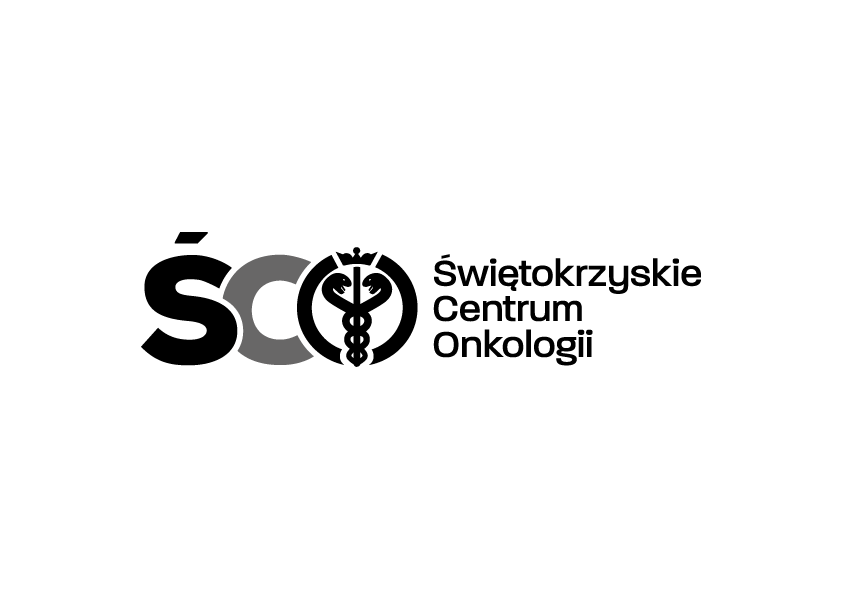 Adres: ul. Artwińskiego 3C, 25-734 Kielce  Sekcja Zamówień Publicznychtel.: (0-41) 36-74-474   fax.: (0-41) 36-74071/481strona www: http://www.onkol.kielce.pl/ Email:zampubl@onkol.kielce.											Kielce 29.04.2018 r. 										WSZYSCY WYKONAWCYSprostowanieDotyczy postępowania: AZP 241-37/19Dot. przetarg nieograniczony o wartości powyżej kwot określonych w przepisach wydanych na podstawie art. 11 ust. 8 ustawy Prawo zamówień publicznych na „Zakup wraz z dostawą leków onkologicznych, leków ogólnych, immunoglobuliny, narzędzi jednorazowych dla Apteki Szpitalnej Świętokrzyskiego Centrum Onkologii w Kielcach.”.  Zamawiający dokonuje sprostowania załącznika nr 1 w zakresie Pakietu nr 1.W dniu 18.04.2019 r. został przez pomyłkę dołączony nieaktualny formularz cenowy nie uwzględniający usuniętej w dniu 12.04.2019 r. pozycji nr 14, nr 29.Załączniki: AKTUALNY Formularz asortymentowo-cenowy w zakresie Pakietu nr 1.                                                                                            Z poważaniem					Z-ca Dyrektora ds. Techniczno-Inwestycyjnych 					                      mgr inż. Wojciech Cedro